                                                                                                  …………………., ……………..            miejscowość                         data                     Wniosek o nadanie nazwy ulicy* wypełnienie nie jest obowiązkowePodpisy wnioskodawców:…………………………………………………            …………………………………………………………………………………………………            ………………………………………………Administratorem danych osobowych jest Urząd Gminy Długosiodło, reprezentowany przez Wójta Gminy. Przetwarzanie danych jest niezbędne do wypełnienia obowiązku prawnego ciążącego na administratorze i ich podanie jest obowiązkowe na podstawie ustawy z dnia 8 marca 1990 r. o samorządzie gminnym. Dane nie są przekazywane żadnym nieuprawnionym odbiorcom, ani też do państw trzecich. Odbiorcami danych mogą być jedynie osoby i podmioty upoważnione do przetwarzania danych oraz  uprawnione na podstawie przepisów prawa organy publiczne.  Dane są przechowywane przez czas określony w szczególnych przepisach prawa. Osobie której dane dotyczą, przysługuje prawo do wglądu w swoje dane i prawo ich uzupełniania. Szczegółowe informacje dotyczące przetwarzania danych opisane są w Polityce prywatności Administratora dostępnej w Urzędzie i na stronach www Urzędu.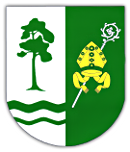 Urząd GminyDługosiodłoKARTA USŁUGIKARTA USŁUGIUrząd GminyDługosiodłoNadawanie nazw ulicom i placom publicznym, drogom wewnętrznym i innym obiektom.Data zatwierdzenia……………..Komórka organizacyjnaWydział Rozwoju Gospodarczego Infrastruktury Technicznej, Gospodarki Nieruchomościami i Ochrony ŚrodowiskaWydział Rozwoju Gospodarczego Infrastruktury Technicznej, Gospodarki Nieruchomościami i Ochrony Środowiska1. WYMAGANE DOKUMENTY1. Wniosek o nadanie nazwy. 2. Szkic sytuacyjny lub opis lokalizacji obiektu.3. Pisemna zgoda wszystkich właścicieli drogi, jeżeli wniosek dotyczy drogi wewnętrznej (stanowiącej własność prywatną).4. Pisemna zgoda wszystkich właścicieli lub wieczystych użytkowników oraz użytkowników posiadających inny tytuł prawny do użytkowania powszechnie dostępnego innego obiektu, zgoda nie jest wymagana, jeżeli obiekt ten jest własnością Gminy Długosiodło.2. MIEJSCE ZŁOŻENIA DOKUMENTÓWUrząd Gminy Długosiodło, ul. T. Kościuszki 2, 07-210 Długosiodło.3. TERMIN I SPOSÓB ZAŁATWIENIA SPRAWYNadanie nazwy odbywa się w trybie podjęcia uchwały przez Radę Gminy Długosiodło. Podjęta przez Radę uchwała wymaga opublikowania w Dzienniku Urzędowym Województwa Mazowieckiego i wchodzi w życie 14 dni po publikacji (albo w innym terminie określonym w tej uchwale).4. OPŁATYBrak5. TRYB ODWOŁAWCZYKażdy, czyj interes prawny lub uprawnienie zostały naruszone uchwałą podjętą przez organ gminy w sprawie z zakresu administracji publicznej, może - po bezskutecznym wezwaniu do usunięcia naruszenia - zaskarżyć uchwałę do sądu administracyjnego (art. 101 ustawy z dnia 8 marca 1990 r. o samorządzie gminnym).6. PODSTAWA PRAWNA1. Art. 18 ust. 1 i ust. 2 pkt 13 ustawy z dnia 8 marca 1990 r. o samorządzie gminnym.2. Art. 8 ust. 1a ustawy z dnia 21 marca 1985 r. o drogach publicznych.7. INNE INFORMACJE1. Wniosek może zostać złożony przez:osobę prawną lub jednostkę organizacyjną nieposiadającą osobowości prawnej, właściciela terenu, na którym znajduje się proponowana do nazwania droga wewnętrzna;2. Wniosek musi zawierać:kategorię lub określenie obiektu (ulica, plac, skwer itd.);lokalizację obiektu – w formie opisu słownego lub w formie graficznej, umożliwiającej określenie usytuowania obiektu w terenie;proponowaną nazwę w formie co najmniej nazwy pełnej;uzasadnienie wyboru proponowanej nazwy;informacje o charakterze encyklopedycznym dotyczące upamiętnianej postaci, podmiotu zbiorowego lub wydarzenia, w tym charakterystykę i ważniejsze fakty z biografii danej osoby lub historii podmiotu albo wydarzenia oraz wskazanie źródła tych informacji – w razie gdy proponowana nazwa ma charakter nazwy pamiątkowej;wskazanie reprezentanta wnioskodawcy uprawnionego do popierania wniosku w trakcie dalszych prac.3. Jeżeli wniosek dotyczy drogi wewnętrznej niestanowiącej wyłącznej własności Gminy Długosiodło wraz z wnioskiem przedkłada pisemną zgodę na nadanie nazwy wszystkich właścicieli terenów, na których droga ta jest zlokalizowana.4. Jeżeli wniosek dotyczy powszechnie dostępnego obiektu innych osób, wnioskodawca wraz z wnioskiem przedkłada oryginał lub poświadczoną zgodnie z właściwymi przepisami kopię pisemnej zgody na nadanie nazwy wszystkich właścicieli lub użytkowników wieczystych terenu, na którym zlokalizowany jest ten obiekt, oraz wszystkich osób, które posiadają tytuł prawny do korzystania z tego obiektu.5. Podstawowe zasady dotyczące proponowanych nazw:nie mogą mieć charakteru ośmieszającego lub poniżającego;nie mogą być trudne w codziennym użyciu (np. nazwy wielowyrazowe, niejasne, będące wyrażeniami obcymi);nie mogą powtarzać istniejących nazw nadanych we właściwym trybie obiektom miejskim, chyba, że chodzi o przedłużenie lub rozszerzenie terytorialnego zasięgu obowiązywania istniejącej nazwy;nazwy tworzy się zgodnie z zasadami języka polskiego, określonymi we właściwych słownikach i źródłach;nazwy pamiątkowe pochodzące od nazwisk, nazw lub innych oznaczeń obcojęzycznych tworzy się zgodnie z oryginalną pisownią w danym języku, w alfabecie łacińskim, z użyciem znaków diakrytycznych właściwych danemu językowi albo w wersji spolszczonej, jeśli taką wersję dopuszczają właściwe źródła;nazwy pamiątkowe pochodzące od nazwisk, pseudonimów lub innych określeń osób nadaje się po upływie 5 lat od śmierci upamiętnianej osoby - dopuszcza się nadanie nazwy pamiątkowej przed upływem 5 lat od śmierci upamiętnianej osoby, w wyjątkowych przypadkach, jeżeli z wnioskiem o takie odstępstwo wystąpi do Rady Gminy Długosiodło.6. Zmianę nazwy dopuszcza się jedynie w wyjątkowych przypadkach.7. Zniesienie nazwy następuje wyłącznie w razie zniszczenia, rozbiórki lub utraty przez obiekt charakteru obiektu gminnego z innego powodu lub gdy używanie dotychczasowej nazwy stało się bezprzedmiotowe z jakichkolwiek innych przyczyn.8. PRACOWNIK UDZIELAJĄCY  INFORMACJI W SPRAWIEImiona, nazwiska i numery telefonów pracowników odpowiedzialnych za merytoryczne udzielanie informacji wynikających z karty usługi: Łukasz Szyszkowski (29) 64-23-655Proponowana nazwa:wskazanie ulicy do nazwania lub ogólne wskazanie co do lokalizacji (np.  miejscowość)*:szkic sytuacyjny  z lokalizacją ulicy*:informacja o statusie *:uzasadnienie wniosku, zawierające informacje merytoryczne na temat osoby lub nazwy, którą chcielibyśmy uhonorować, najlepiej ze wskazaniem źródła zawartych informacji (tytuł książki, imię i nazwisko informatora itp.- DOTYCZY W SZCZEGÓLNOŚCI OSÓB LUB NIETYPOWYCH NAZW):